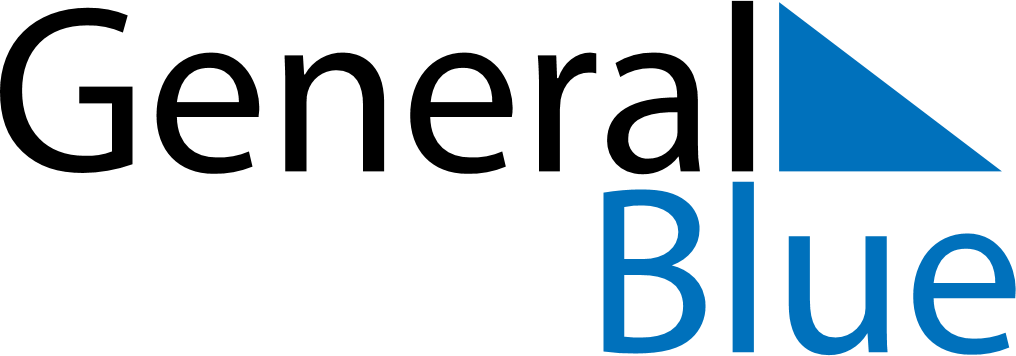 October 2023October 2023October 2023BrazilBrazilMondayTuesdayWednesdayThursdayFridaySaturdaySunday123456789101112131415Our Lady of Aparecida16171819202122232425262728293031